Diary of Carrie Berry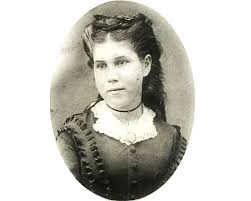 The following passages were taken from the diary of Carrie Berry, a 10- year -old resident of Atlanta, Georgia. They provide a first- hand account of war through the eyes of a child. A typed copy of the original manuscript was provided by the Atlanta History Center to Duke UniversityGeneral Johnston fell back across the river on July 19th, 1864, and up to this time we have had but few quiet days. We can hear the canons and muskets very plane, but the shells we dread. One has busted under the dining room which frightened us very much. One passed through the smoke-house and a piece hit the top of the house and fell through but we were at Auntie Markham's, so none of us were hurt. We stay very close in the cellar when they are shelling.Aug. 1. Monday. It was raining this morning and we thought we would not have any shelling today so I nurst Sister while Mama would do a little work, but before night we had to run to the cellar.Aug. 2. Tuesday. We have not been shelled much today, but the muskets have been going all day. I have done but little today but nurse Sister. She has not been well today.Aug. 3. Wednesday. this was my birthday. I was ten years old, But I did not have a cake times were too hard so I celebrated with ironing. I hope by my next birthday we will have peace in our land so that I can have a nice dinner.Aug. 16. Tues. We had shells all night. There was a large piece came through Mama's room directly after we went to bed and fell on the little bed and I expect if we had been sleeping there some of us would have ben hurt. Cousin Henry and Cousin Eddy came to see us to day. They told us that they did not think the Federals would be here much longer to torment us and I hope that it may be so for we are getting very tired of living so.Aug. 23. Tues. We feel very comfortable since we have moved but Mama is fretted to death all the time for fear of fire. There is a fire in town nearly every day. I get so tired of being housed up all the time. The shells get worse and worse every day. O that something would stop them.Sept. 1. Thurs. We did not get home untill twelve o'clock. We had a very pleasant time and every thing seemed quiet. Directly after dinner Cousin Emma came down and told us that Atlanta would be evacuated this evening and we might look for the federals in the morning. It was not long till the hole town found it out and such excitement there was. We have ben looking for them all the evening but they have not come yet. Mr. came in to tell us that dear Cousin Henry was wounded and he thought he would not get well. We are so sory to here it. We loved him so much. I finished my stockings to day.Sept. 2. Fri. We all woke up this morning without sleeping much last night. The Confederates had four engenes and a long train of box cars filled with amunition and set it on fire last night which caused a grate explosion which kept us all awake. It reminded us of the shells - of all the days of excitement we have had it to day. Every one has been trying to get all they could before the Federals come in the morning. They have ben running with saques of meal, salt and tobacco. They did act rediculous breaking open stores and robbing them. About twelve o'clock there were a few federals came in. They were all frightened. We were afraid they were going to treat us badly. It was not long till the Infantry came in. They were orderely and behaved very well. I think I shall like the Yankees very well.Sept. 3. Sat. 1864. The soldiers have ben coming in all day. I went up to Aunties this morning and she said that she had a yankee officer to spend the night with her. We have not seen much of them. Only two of them have ben here to beg some thing to eat. We have had a rainy day and we all feel gloomy.Sun. Sept 4. Another long and lonesome Sunday. How I wish we could have Church and Sunday School. We have ben looking at the soldiers all day. They have come in by the thousand. They were playing bands and they seemed to be rejoiced. It has not seemed like Sunday.Wed. Sept. 7. The times get a little worse every day. Mary went of this evening and I don't expect that she will come back any more but we can do very well without her. I will have to go to work to help Mama.Thurs. Sept. 8. We all went to wirk in glad spirits this morning. Me and Tilo went to ironing. Mama was buisy regulating things when Papa came and told us that Gen. Sherman had ordered us to move. It broke all into our rangements.Sat. Sept. 10. Every one I see seems sad. The citizens all think that it is the most cruel thing to drive us from our home but I think it would be so funny to move. Mama seems so troubled and she can't do any thing. Papa says he don't know where on earth to go.Mon. Sept. 12. We commenced packing up to move. We did not do much. Papa herd up town there was a chance for us to stay if he could get into business.Tues. Sept. 13. Papa got into business to day and the rest of us went to wirk in good earnest thinking that we will get to stay. I hope that we will get to stay. Mama dislikes to move so much.Mon. Oct. 10. Mama hired a black woman to work for her to day. I hemmed a towel and Ella came to see me. It is not so cold to day but we had a white frost last night.Sun. Oct. 16. We had some nice brains for breakfast and some stewed dumplings for dinner. I have ben at home all day.Fri. Nov. 4. Nothing of interest has happened to day. It is the repote that the federals are going to have to leave Atlanta and we are afraid that we will have to leave too.Mon Nov. 7. Every boddie seems to be in confusion. The black wimmen are running around trying to get up north for fear that the Rebels will come in and take them.Tues. Nov. 8. This is Zuie's birthday and she has be very smart. We lost our last hog this morning early. Soldiers took him out of the pen. Me and Buddie went around to hunt for him and every where that we inquired they would say that they saw two soldiers driving off to kill him. We will have to live on bread.Sat. Nov. 12. We were fritened almost to death last night. Some mean soldiers set several houses on fire in different parts of the town. I could not go to sleep for fear that they would set our house on fire. We all dred the next few days to come for they said that they would set the last house on fire if they had to leave this place.Sun. Nov. 13. The federal soldiers have ben coming to day and burning houses and I have ben looking at them come in nearly all day.Mon. Nov. 14. They came burning Atlanta to day. We all dread it because they say that they will burn the last house before they stop. We will dread it.Tues. Nov. 15. This has ben a dreadful day. Things have ben burning all around us. We dread to night because we do not know what moment that they will set our house on fire. We have had a gard a little while after dinner and we feel a little more protected.Wed. Nov. 16. Oh what a night we had. They came burning the store house and about night it looked like the whole town was on fire. We all set up all night. If we had not set up our house would have ben burnt up for the fire was very near and the soldiers were going around setting houses on fire where they were not watched. They behaved very badly. They all left the town about one o'clock this evening and we were glad when they left for no body know what we have suffered since they came in.Thurs. Nov. 17 Everything was so quiet we were afraid that the yankees will come back and finish burning the houses but they did not. They have left. Some Confederates came in here to day and the town is full of country people seeing what they can find. We have ben picking up some things.Fri. Nov. 18. We children have ben plundering about to day seeing what we could find. Mama has been trying to straiten up for the house was torn up so bad.Sat. Nov. 19. Mama and me have ben ironing all day. We have begun to feel at home but it does not look like Atlanta. The Citizens all met at the City Hall and . There are eighty men in town.Tues. Nov. 22. It is just a week to day since the federals were burning. Papa and Mama say that they feel very poor. We have not got anything but our little house. It is still very cold.Wed. Nov. 23. It has ben more pleasant to day. I went over with Ella to the city hall to get some hickery nuts but we did not get many. As we came home I went down with Ella to bery her guinea pig.Sat. Nov. 26. I ironed this morning and in the afternoon I picked up nails and when I came home Papa and Grandpa were here. The Yankees payed Grandpa a visit and took every thing he had and they browt bad news that Uncle Osker was dead.Sun. Nov. 27. This has ben a beautiful day and everything seems so quiet. There have ben a grate many cittizens coming back.Wed. Nov. 30. We have ben resting to day. The cittizens are still coming in and it wont be very long untill they get the railroad fixed up from here to Macon and then I hope I can see Grandma.Mon. Dec. 5. I was up by times this morning getting ready for school and about half past eight went to Miss Mat Lester. I like her very much and I think she is a very nice teacher.Wed. Dec. 7. This has ben a election day for Mayor and council men but the election was broken up. I had a little sister this morning at eight o'clock and Mama gave her to me. I think its very pretty. I had to cook breakfast and dinner and supper.Wed. Dec. 21. Papa has to go back to Macon next week and we fear he will be put in servis. He has ben buisy all day making me a pair of shoes. I do hope he will get off. the people are treating the citizens so mean that stayed here with the yankees.Thurs. Dec. 22. We went to get our Christmas tree this evening. It was very cold but we did not feel it we were so excited about it.Sun. Dec. 25, 1864. We all went down last night to see the tree and how pretty it looked. The room was full of ladies and children and Cap. gave us music on the pianno and tried to do all he could to make us enjoy our selves and we did have a merry time. All came home perfectly satisfied. This has ben a cold dark day but we all went down to see how the tree looked in the day time but it was not as pretty as at night.Mon. Dec. 26. Papa left us this morning. He has gone to Macon to be tried for staying here with the yankees. We are afraid they will put him in the army. We all feel very sad.Tues. Dec. 28. Some little girls came up here last night and we had a concert and enjoyed our selves very much. At one o'clock we let the tree fall and then came home and had a party. Now our Christmas ended with a hail storm.Wed. Dec. 29. I have had no Christmas to day. I have ben studying the multiplication to day. I have ben running about so much that it has made me sick.Thurs. Dec. 29. I have ben studding the six line of the multiplication table and I think I will no it very well. We made some candy and wound up the Christmas. I went to take Miss Mary Come some and they thought it was very nice.Fri. Dec. 30. I have ben studding the seventh line and I find it harder than the six. After I got the seven line I went down to Mrs. Lesters and me and Ella had a little dinner and we had turkee and rice and potato for dinner and we had a merry time of cooking.Sat. Dec. 31. I learned the eight line and I learned it very well. It has ben a cold and we had to stay in the house very close.Sunday. Jan. 1. 1865. This is New Year day. I woke up this morning and cant Mama New Years gift but did not get anything the times is too hard. I stayed at home untill evening and then I went down to Mrs. Lesters and I found there and we played around there and then we came around home and we sat down and wrote a little letter and then Ella and Anna went home.